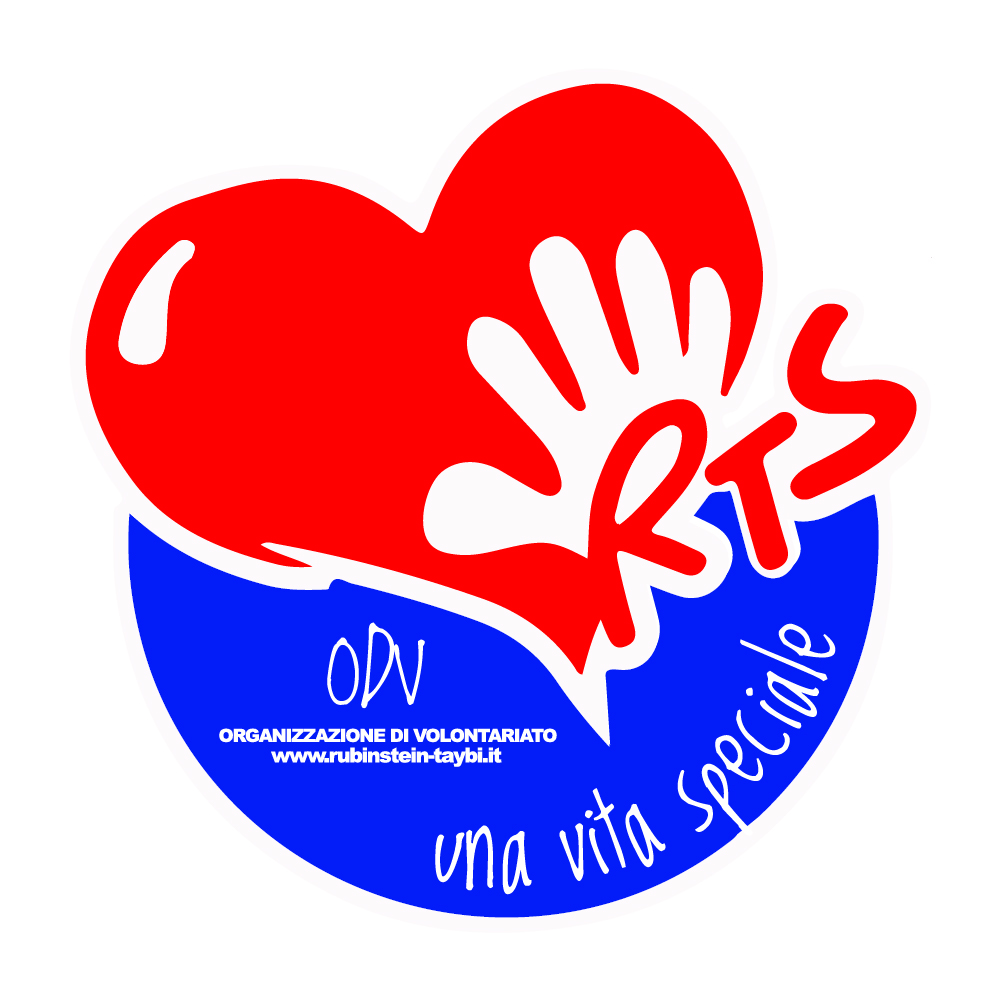 DICHIARAZIONE SOSTITUTIVA DICERTIFICAZIONE DELLA RESIDENZA E DELLO STATO DI FAMIGLIA(art. 46, D.P.R. 445/2000)Il/la sottoscritto/a _______________________________________________________________________nato/a a_____________________________________ il __________________________con residenza nel Comune di _______________________________________________via ________________________________________________, n__________________consapevole delle sanzioni penali, nel caso di dichiarazioni non veritiere, di formazione ouso di atti falsi, richiamate dall’art. 76 del D.P.R. 445 del 28 dicembre 2000DICHIARAdi essere residente nel comune di _________________________________________, in via _______________________ n.___ Cap.__________, dal___________;che lo stato di famiglia è composto, oltre che dal dichiarante, dalle seguenti persone:Dichiaro di essere informato, ai sensi e per gli effetti di cui all’art. 10 della legge 675/96 che i dati personali raccolti saranno trattati, anche con strumenti informatici, esclusivamente nell’ambito del procedimento per il quale la presente dichiarazione viene resa.____________________________(luogo e data)___________________________IL/LA DICHIARANTE(firma per esteso e leggibile)La presente dichiarazione non necessita dell’autenticazione della firma e sostituisce a tutti gli effetti le normali certificazioni richieste o destinate ad una pubblica amministrazione nonché ai gestori di pubblici servizi e ai privati che vi consentono.ParentelaCognome e nomeLuogo di nascitaData di nascitaProfessione